. . . . . . . . . . . . . . . . . . . . . . . . . . . . . . . . . . . . . . . . . . . . . . . . . . . . .  . . . . . . . . . . . . . . . .  . . . . . . . . . . . . . . . . . . . . . . . . . . . . . . . . . . . . . . . . . . . . . . . . . . . . . . . . . 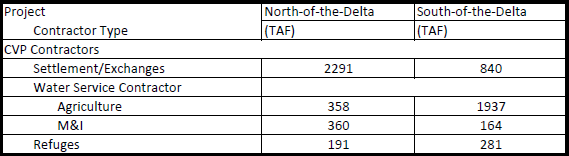 . 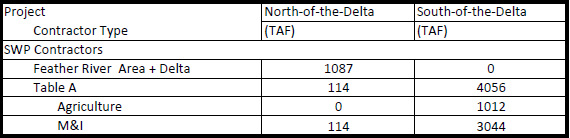 . . . ,,. , ,3-3-3-3-3-53-63-3-3-3-3-3-. . 3-3-3-3-3-3-3-3-3-3-3-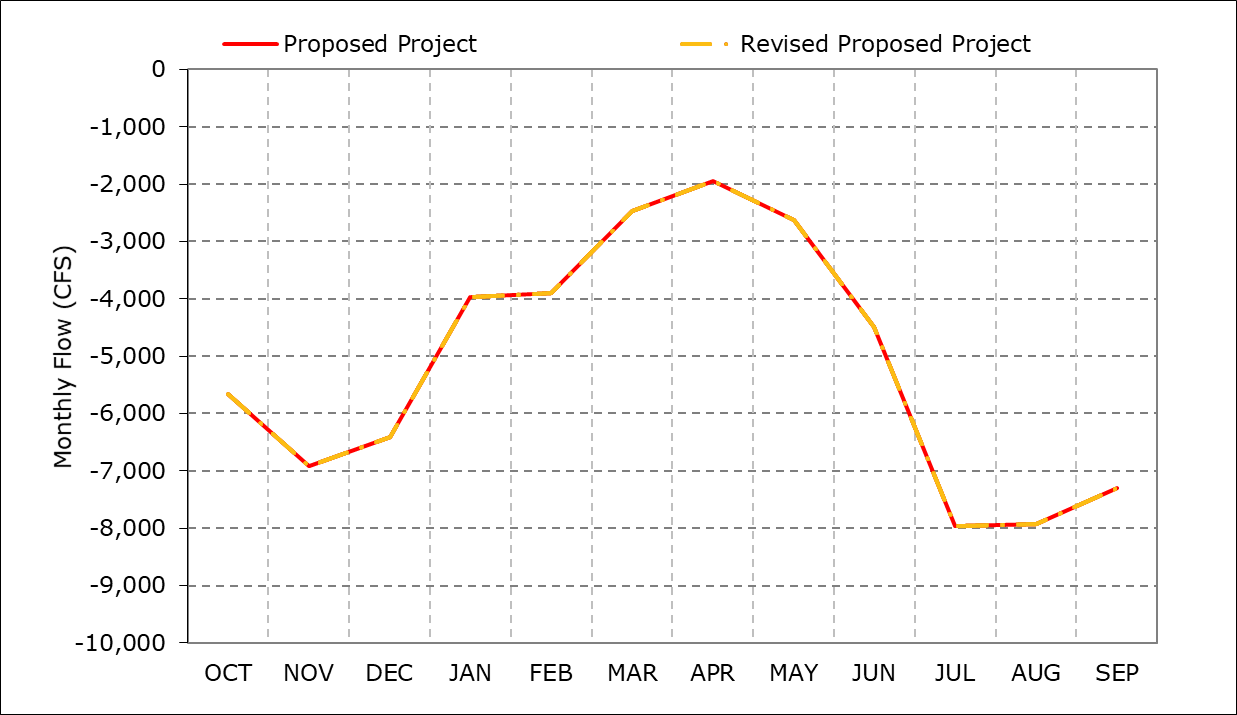 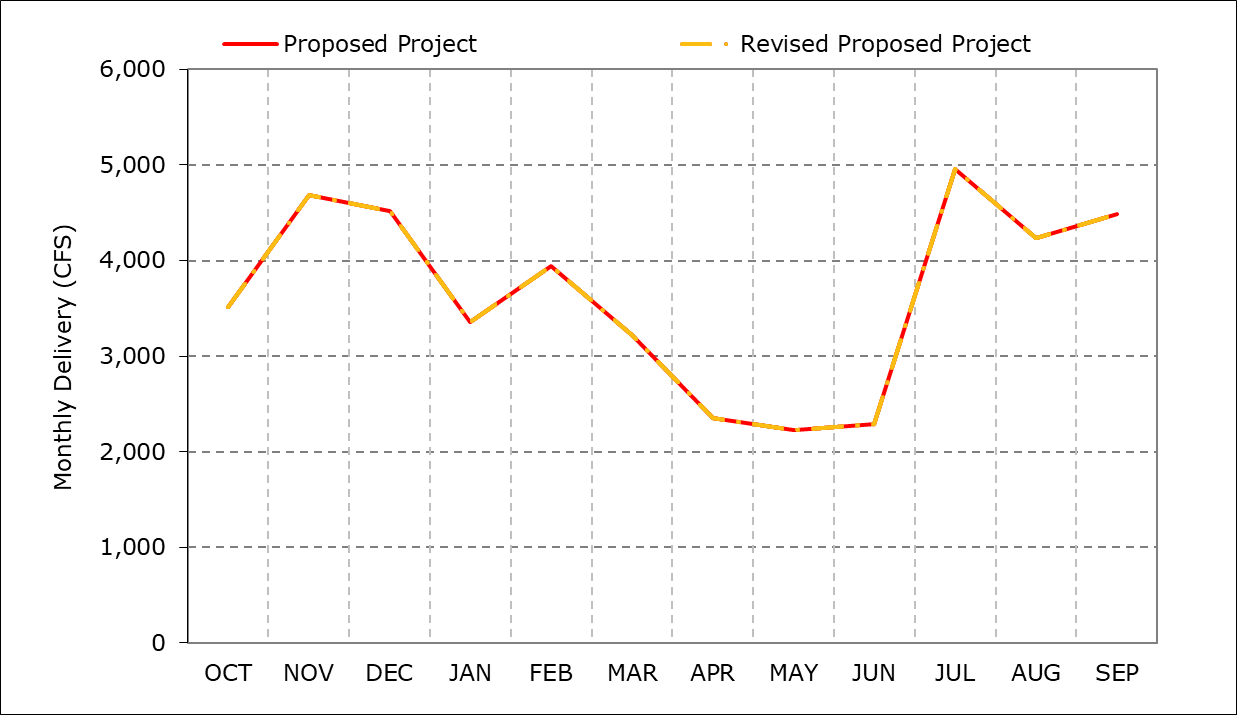 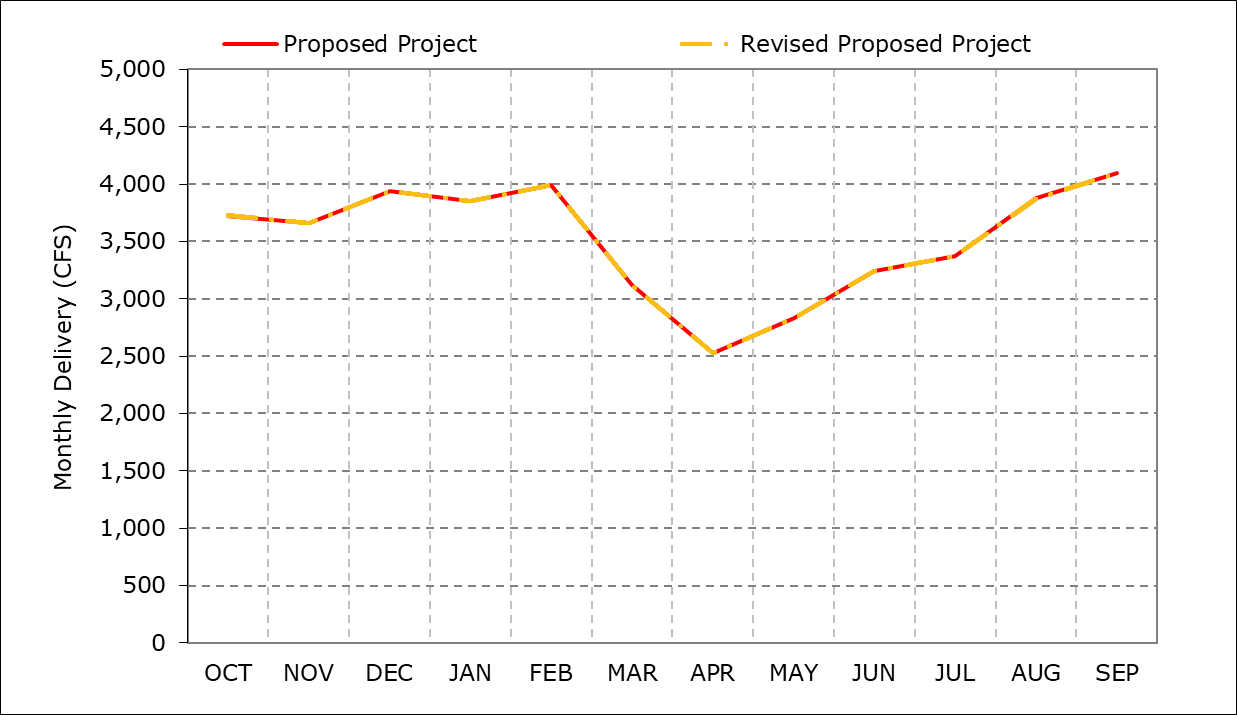 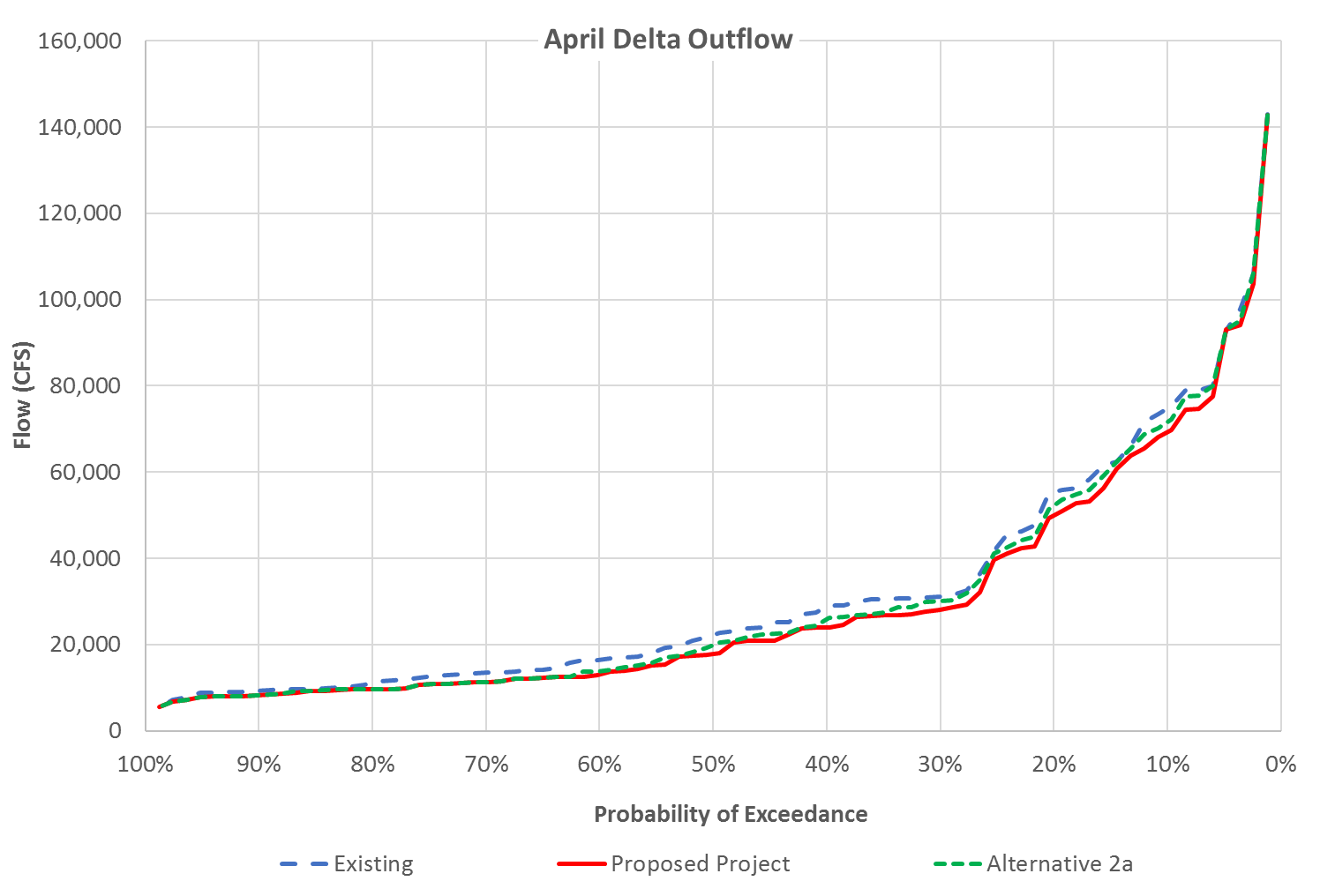 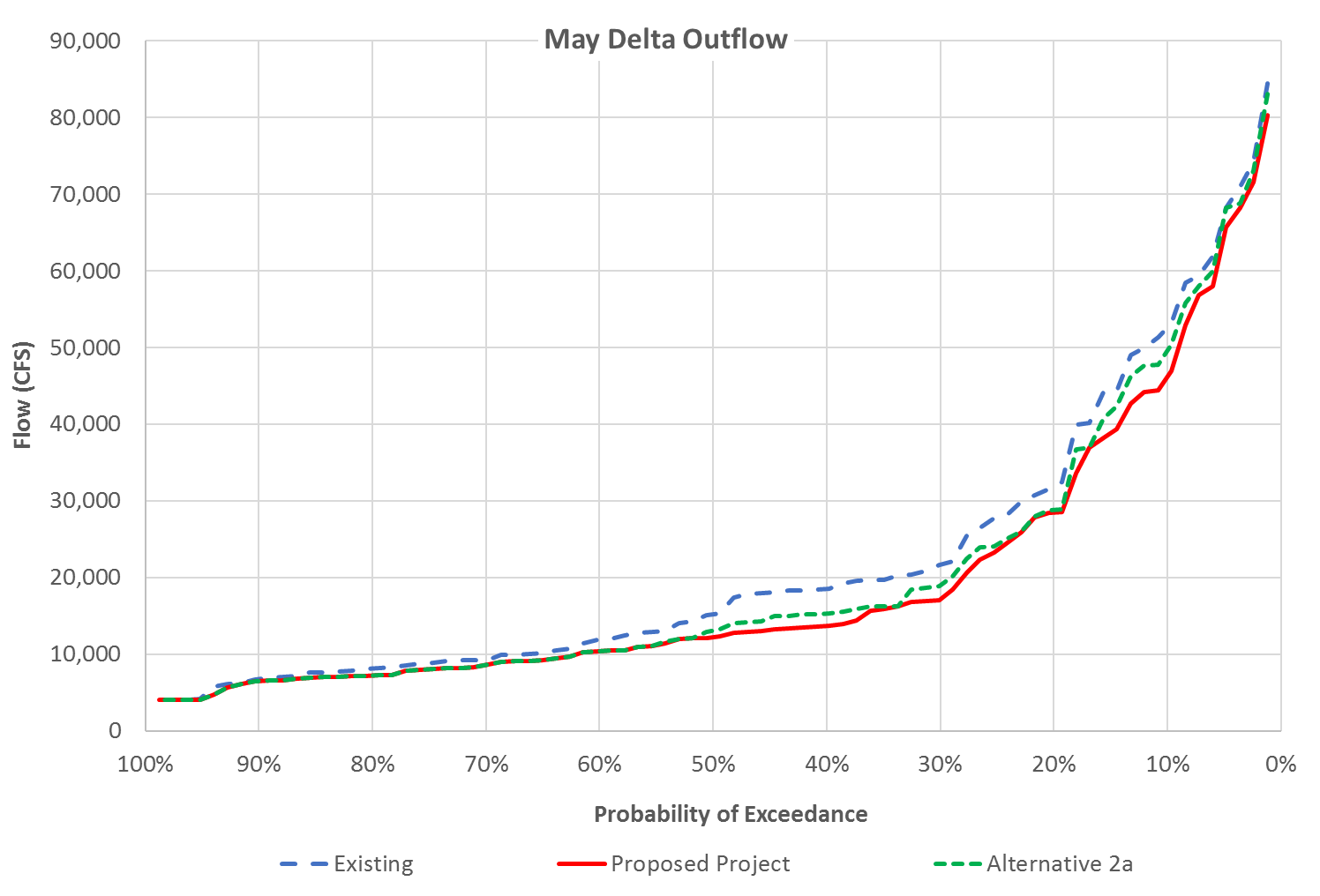 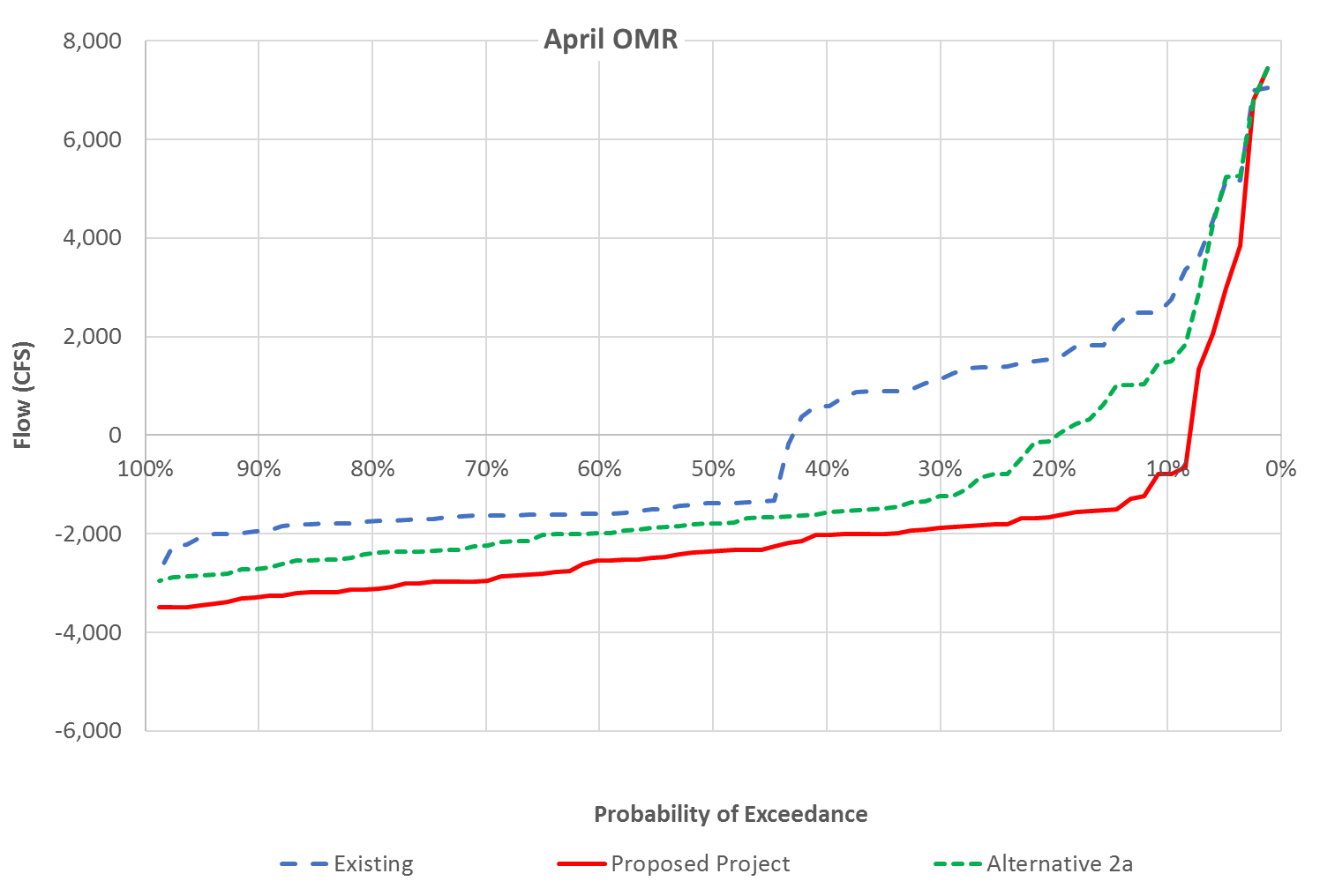 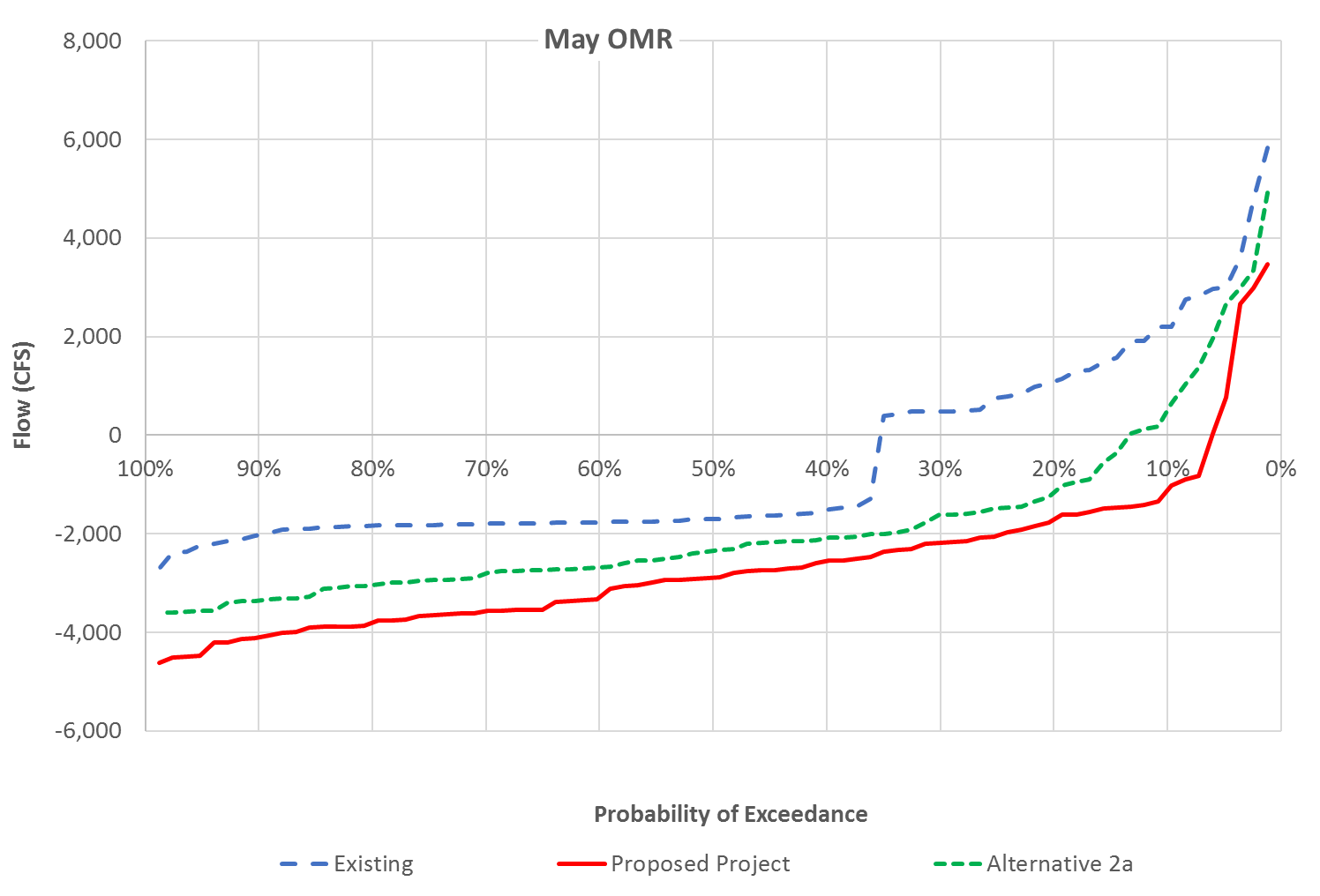 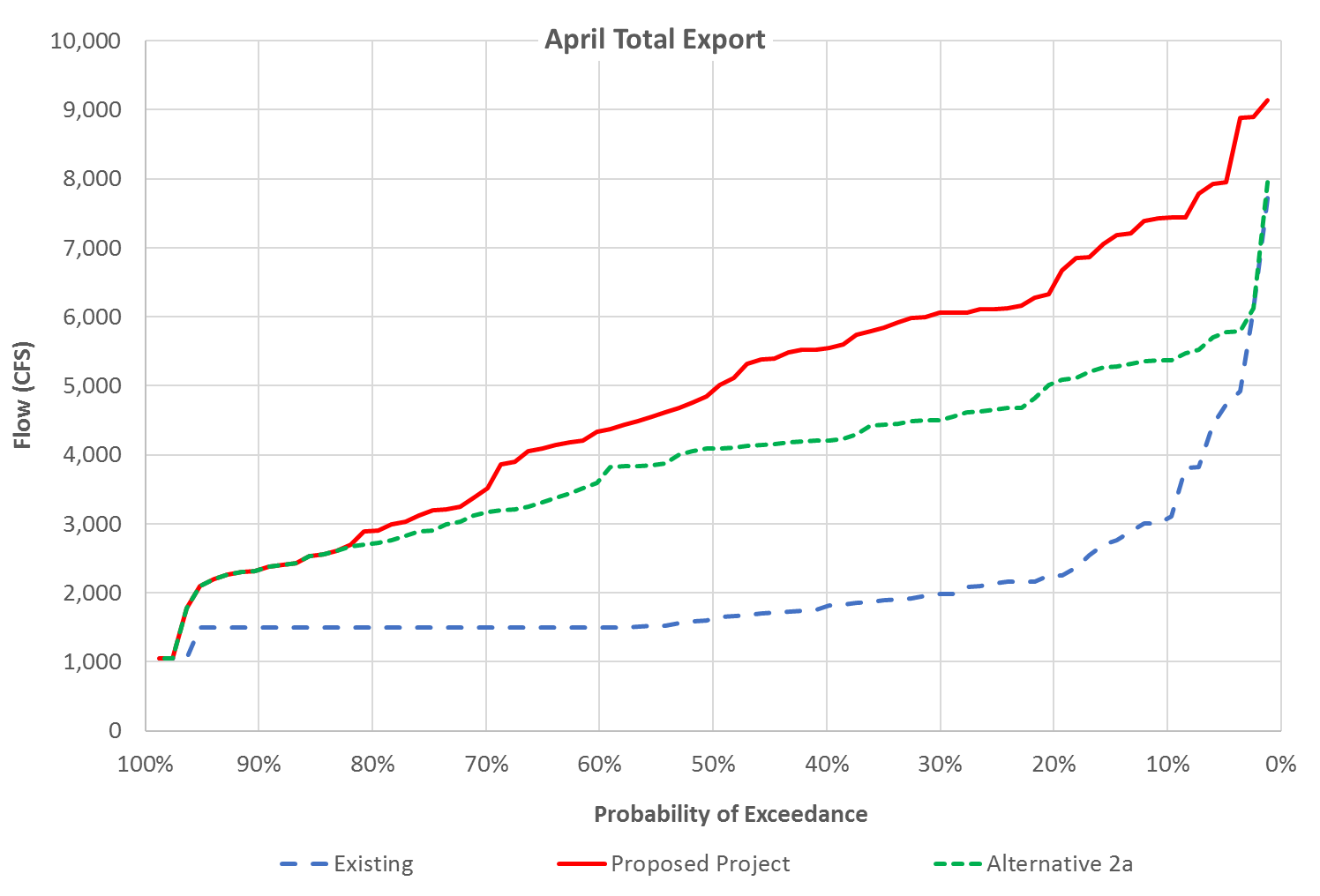 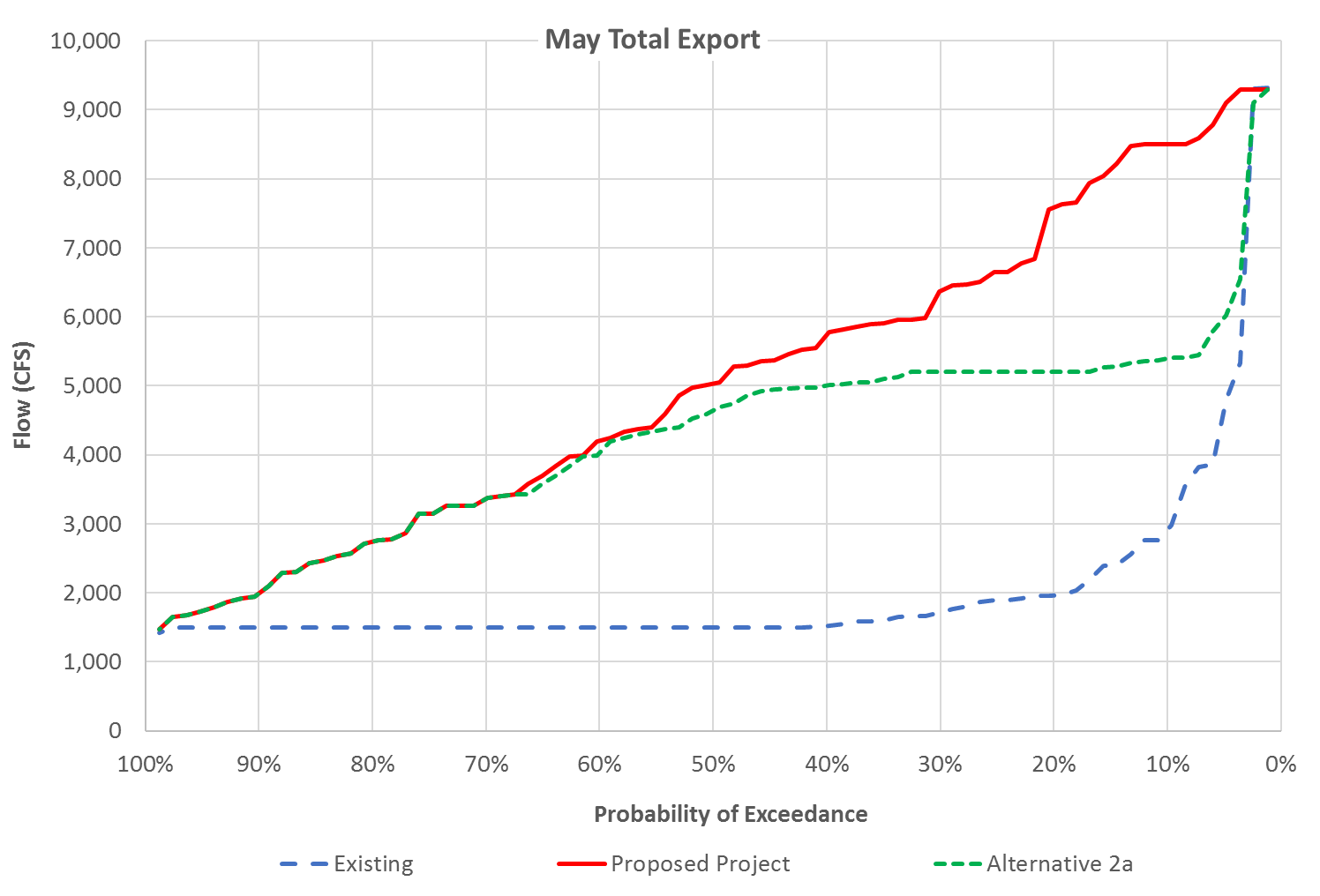 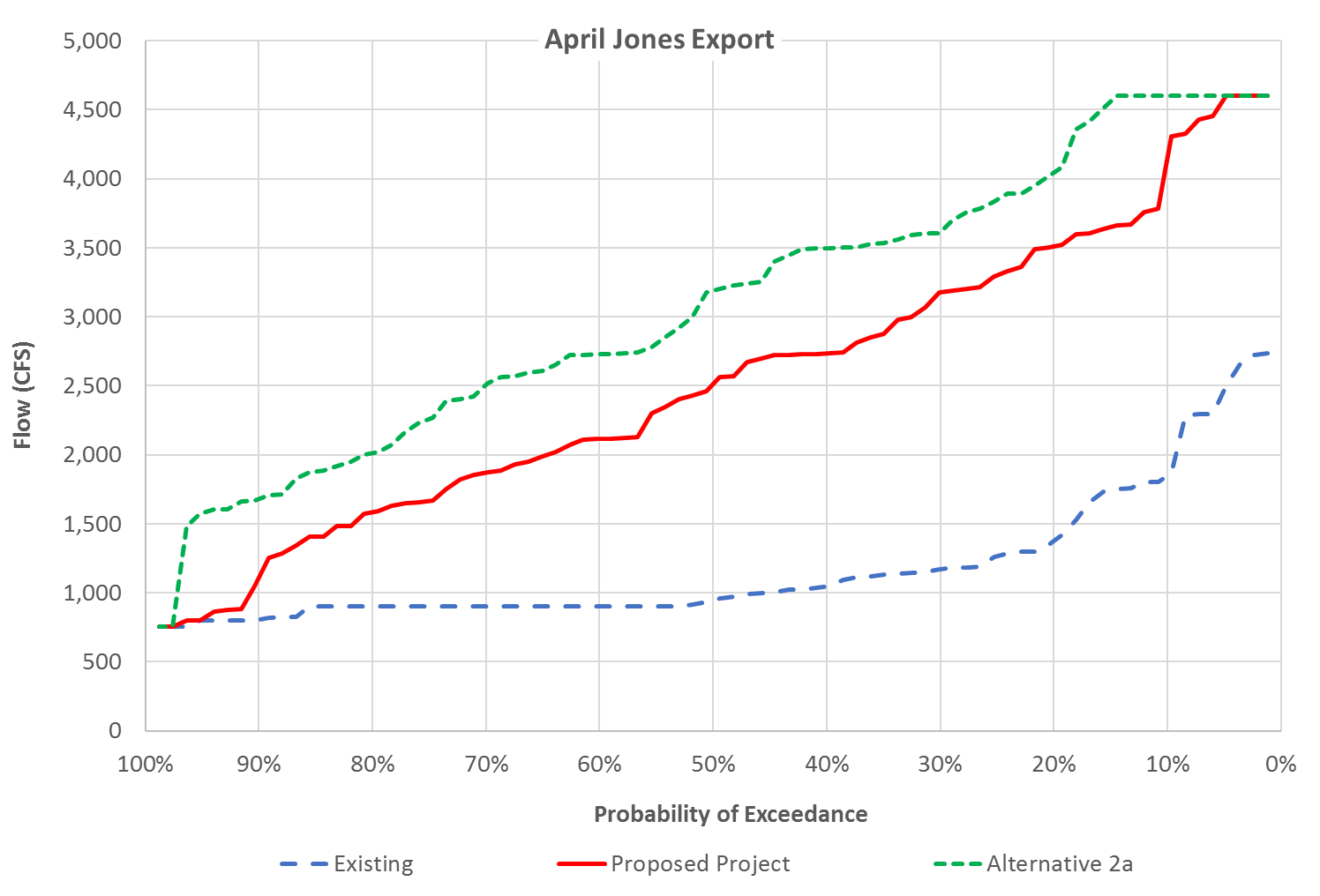 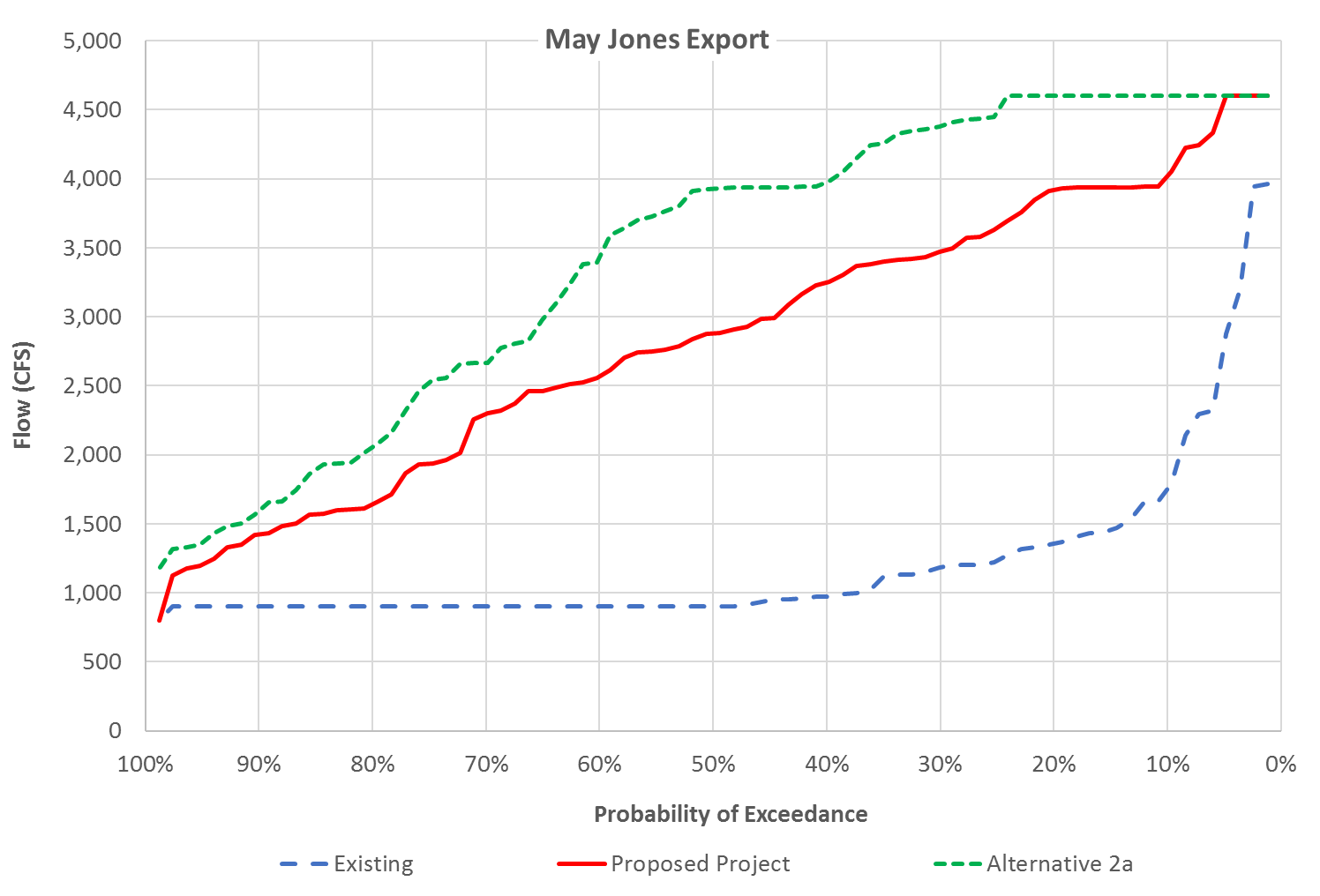 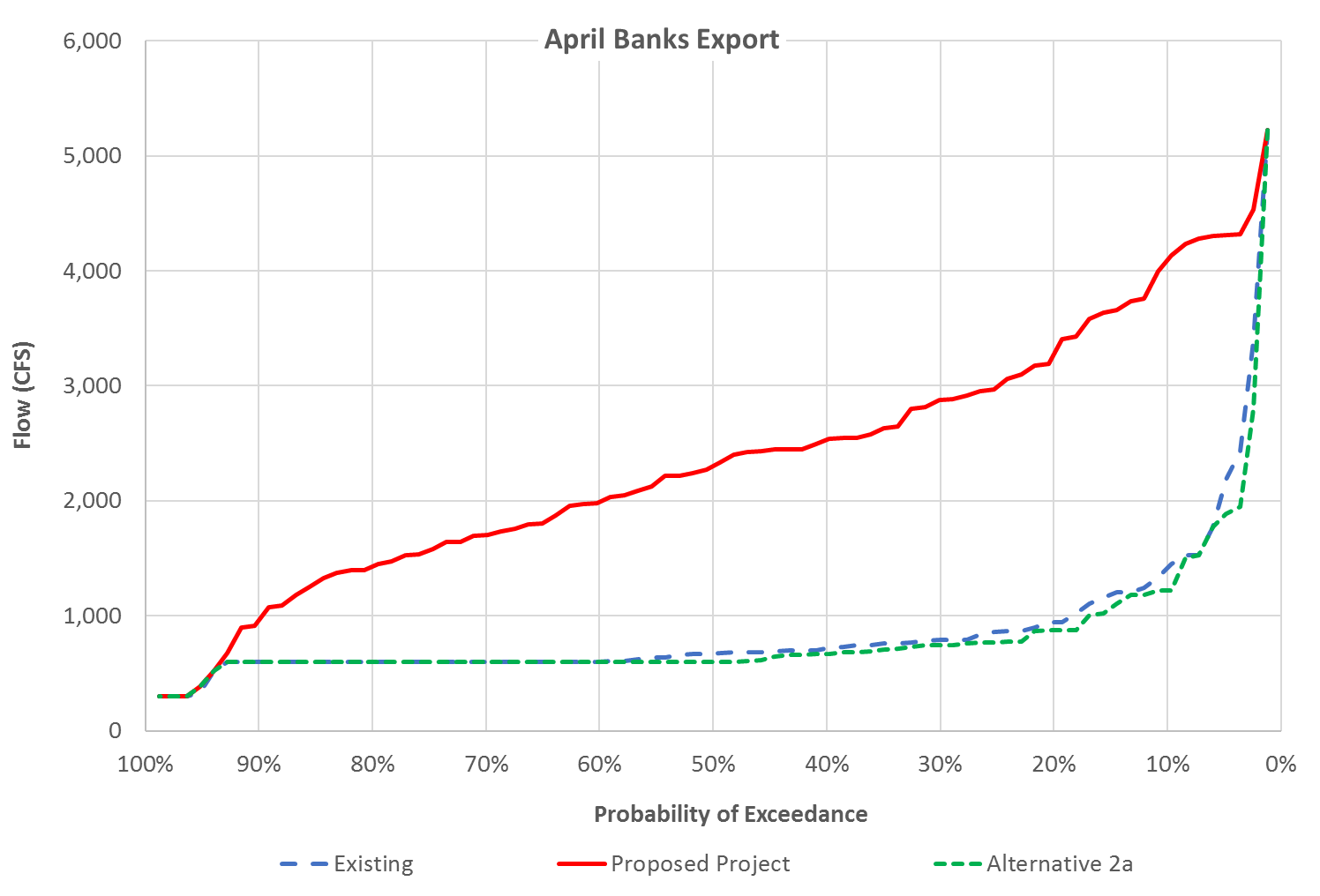 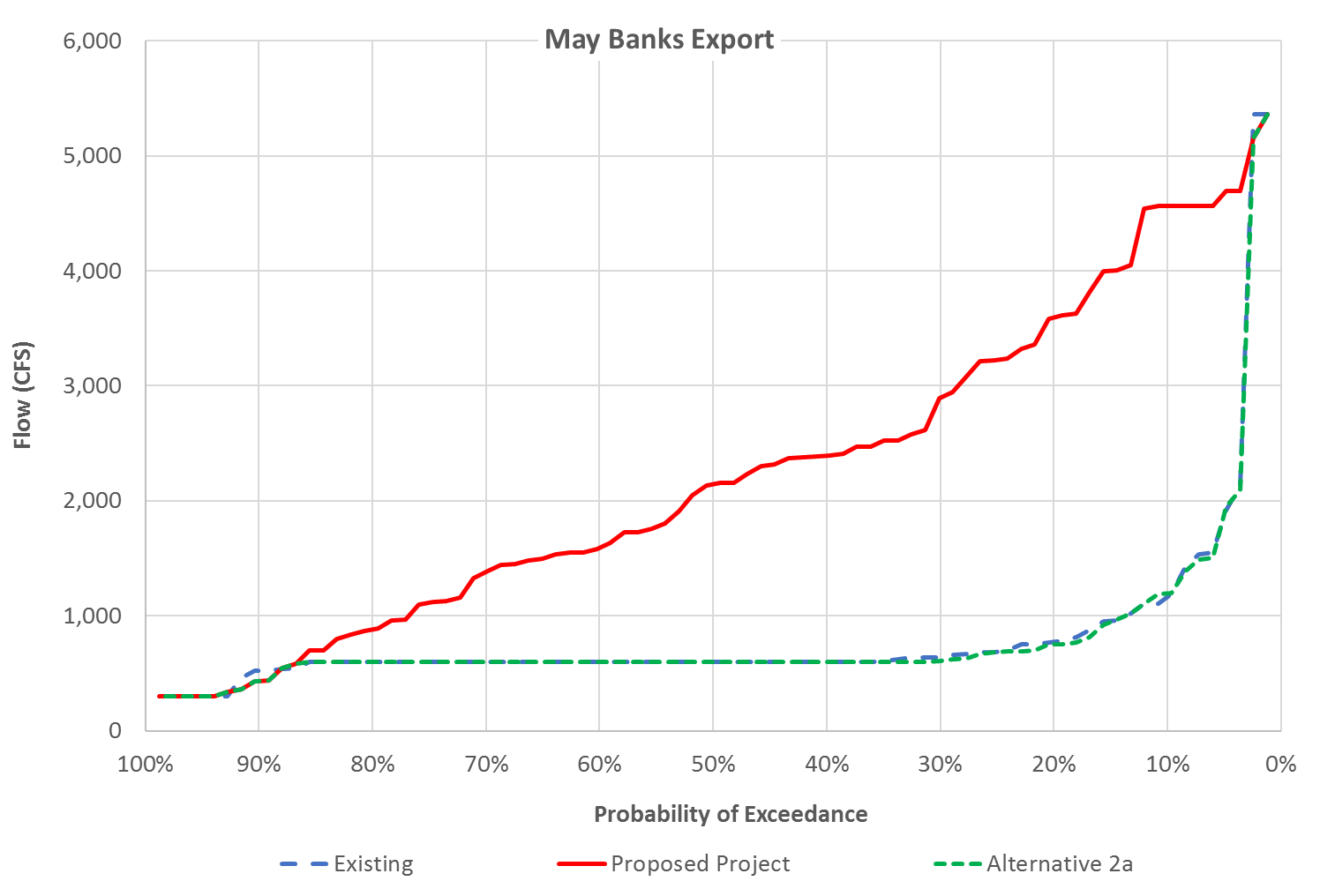 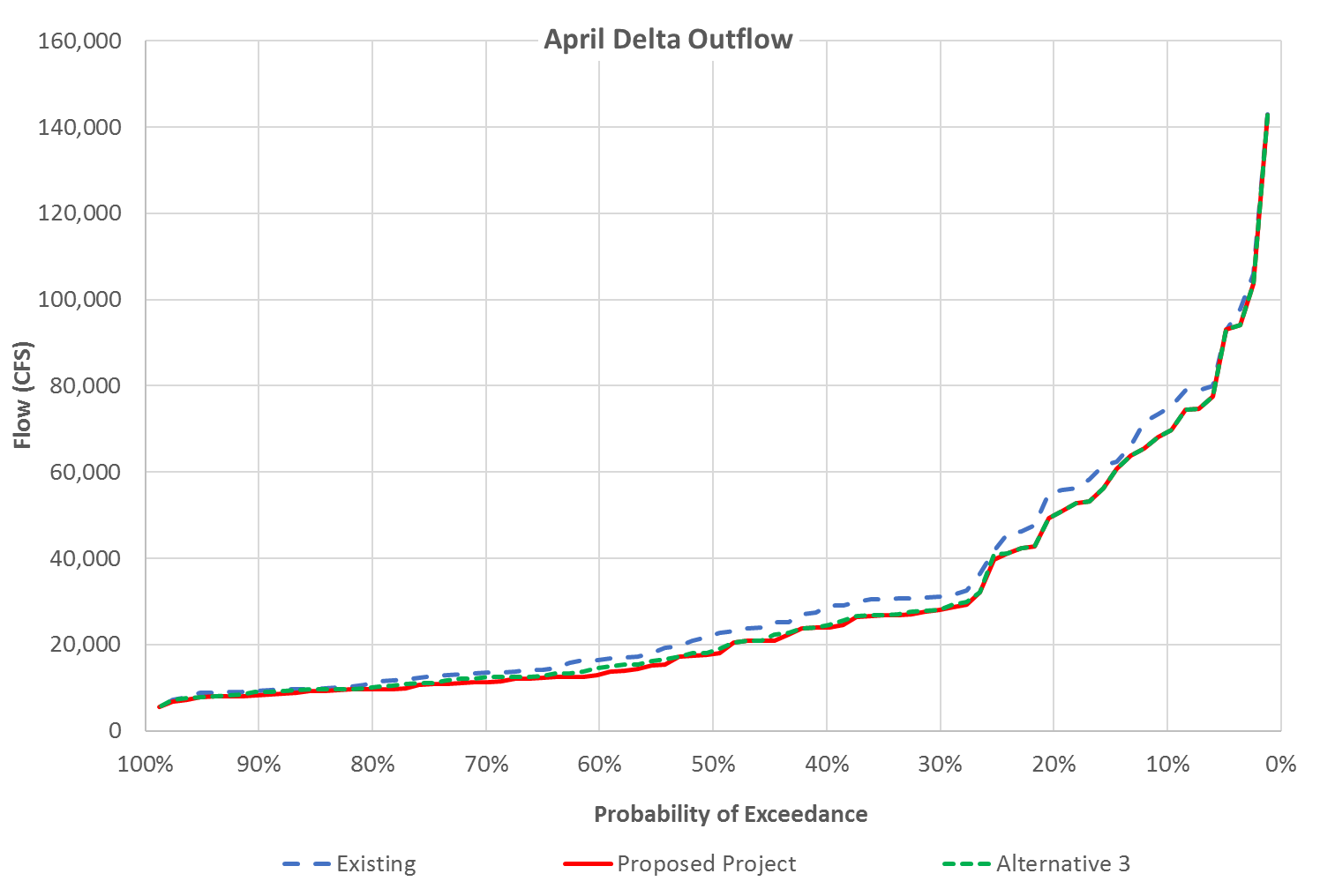 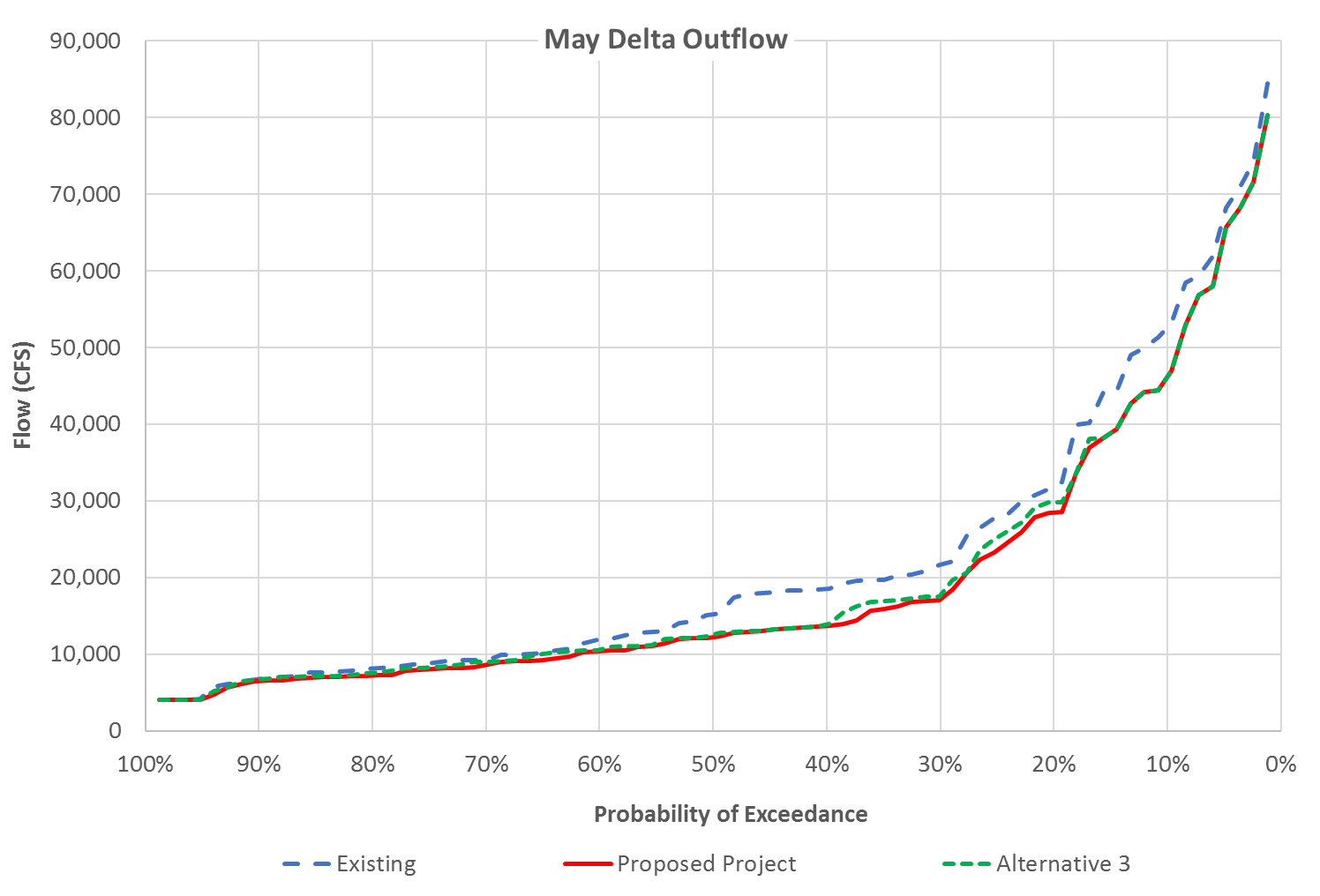 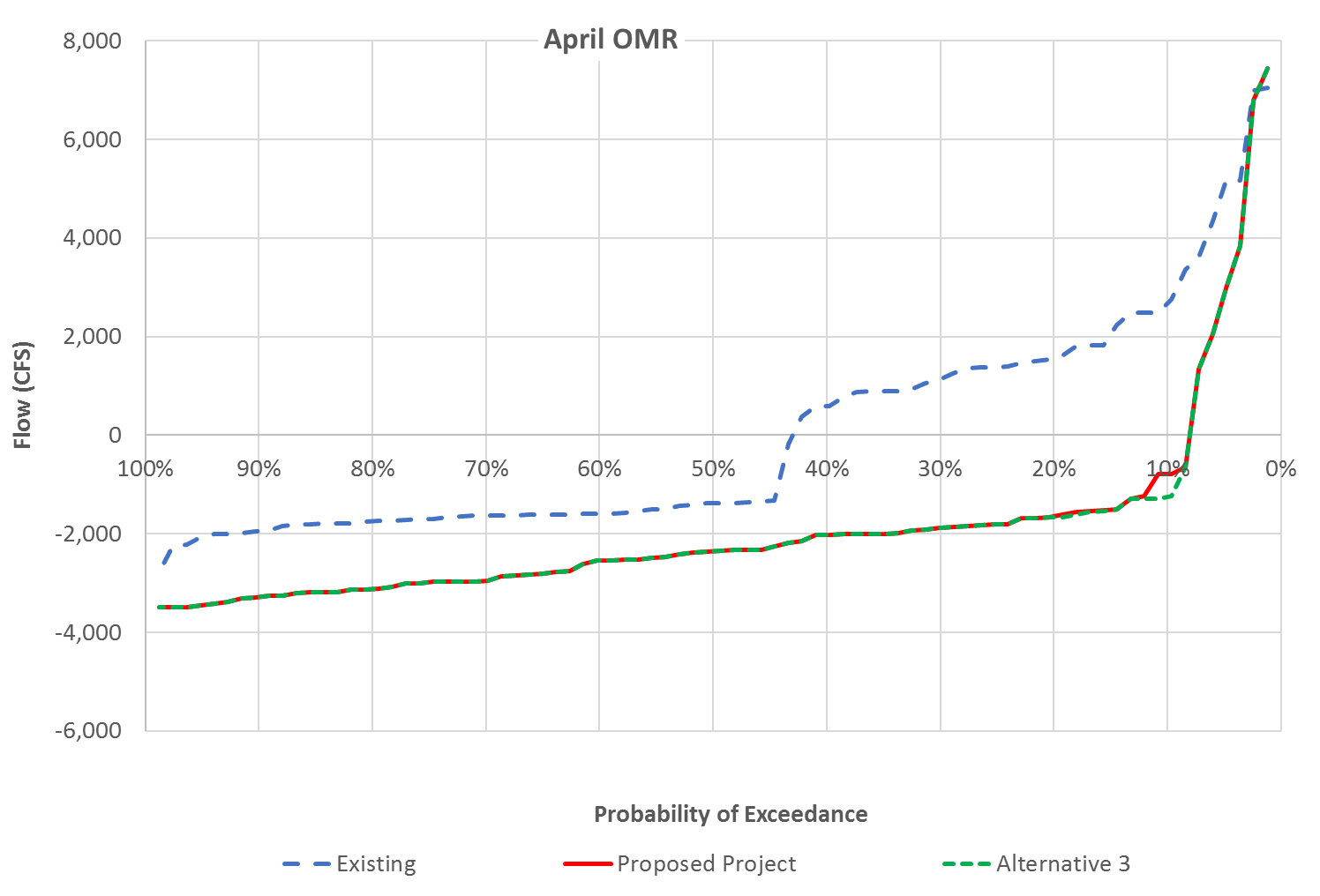 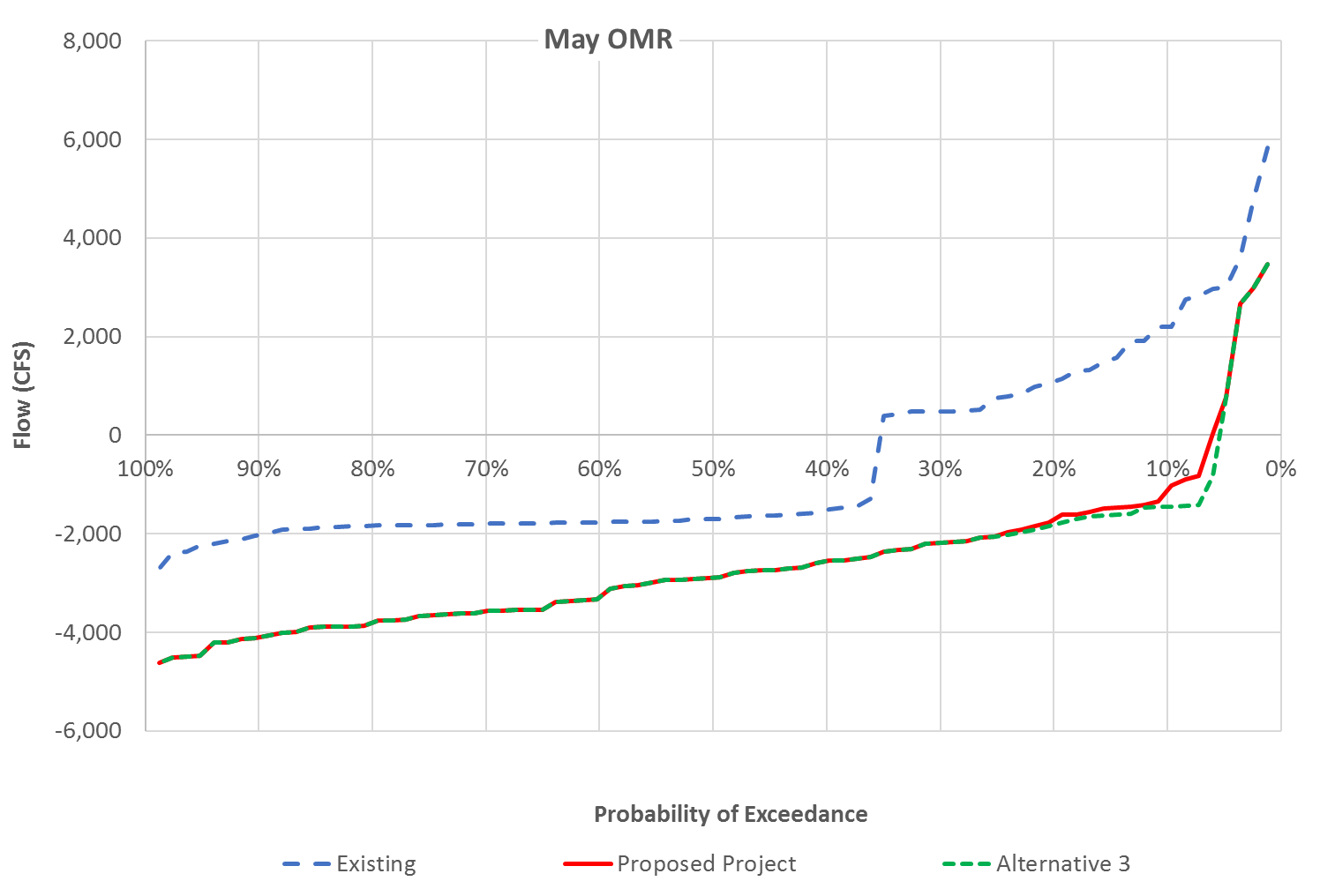 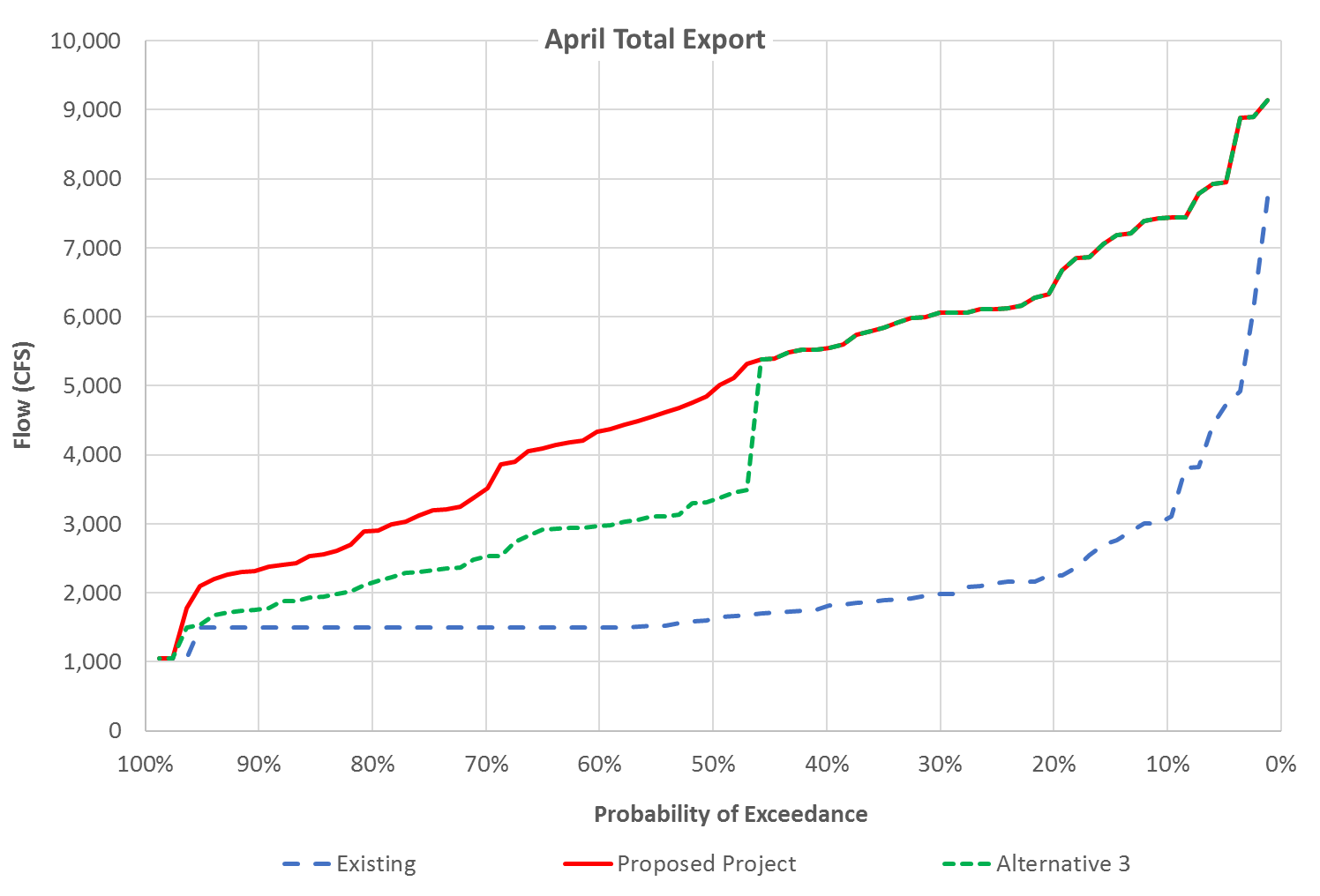 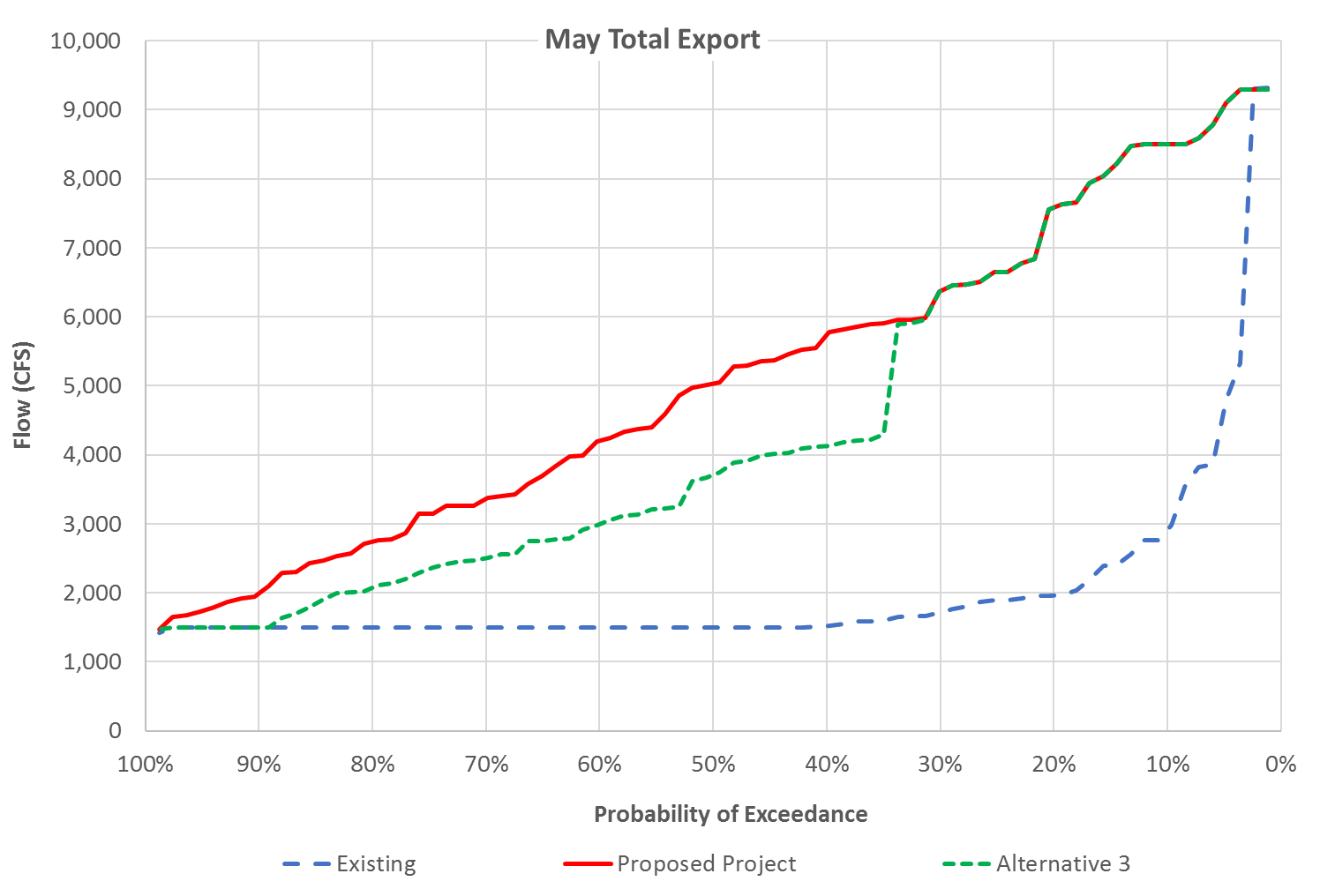 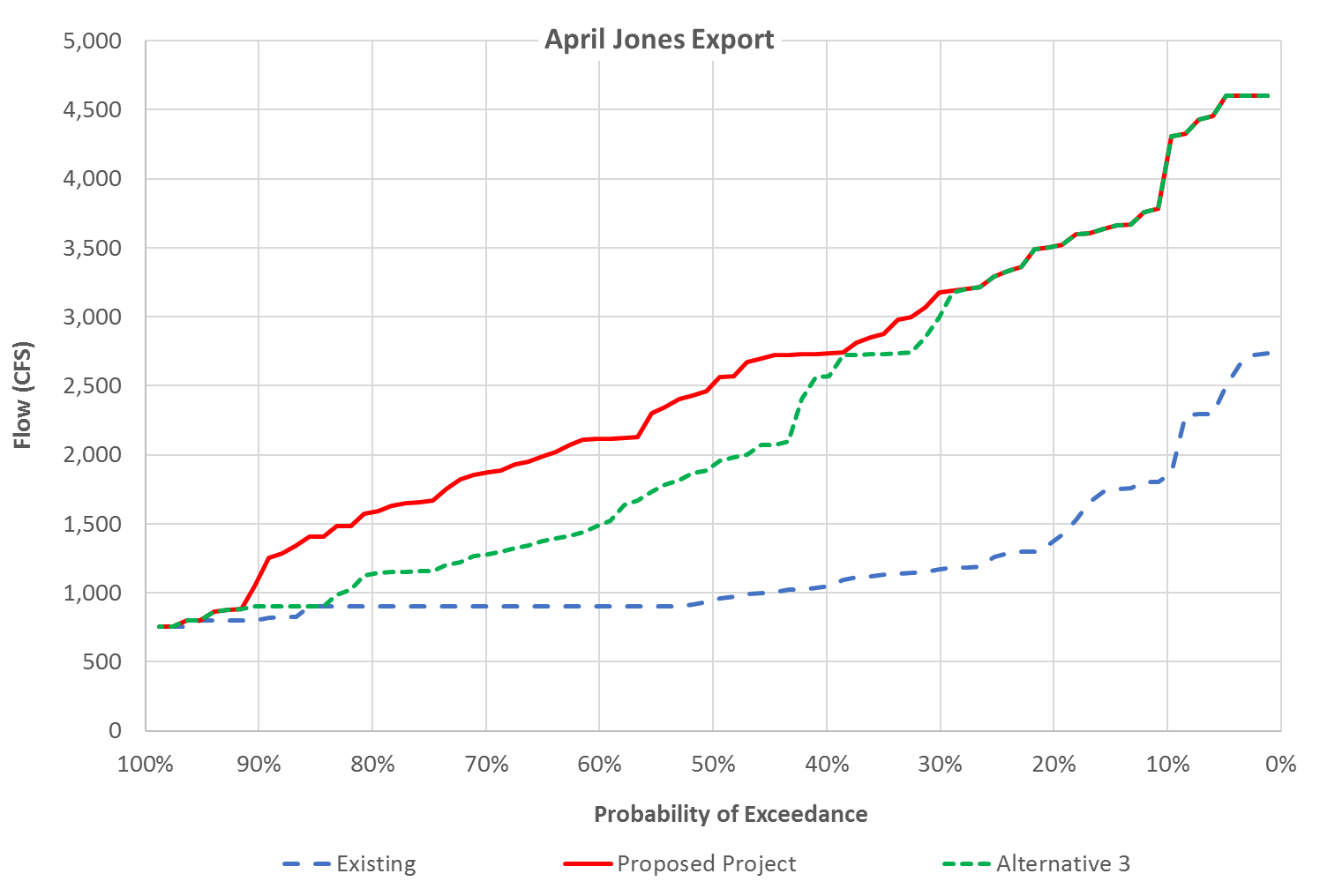 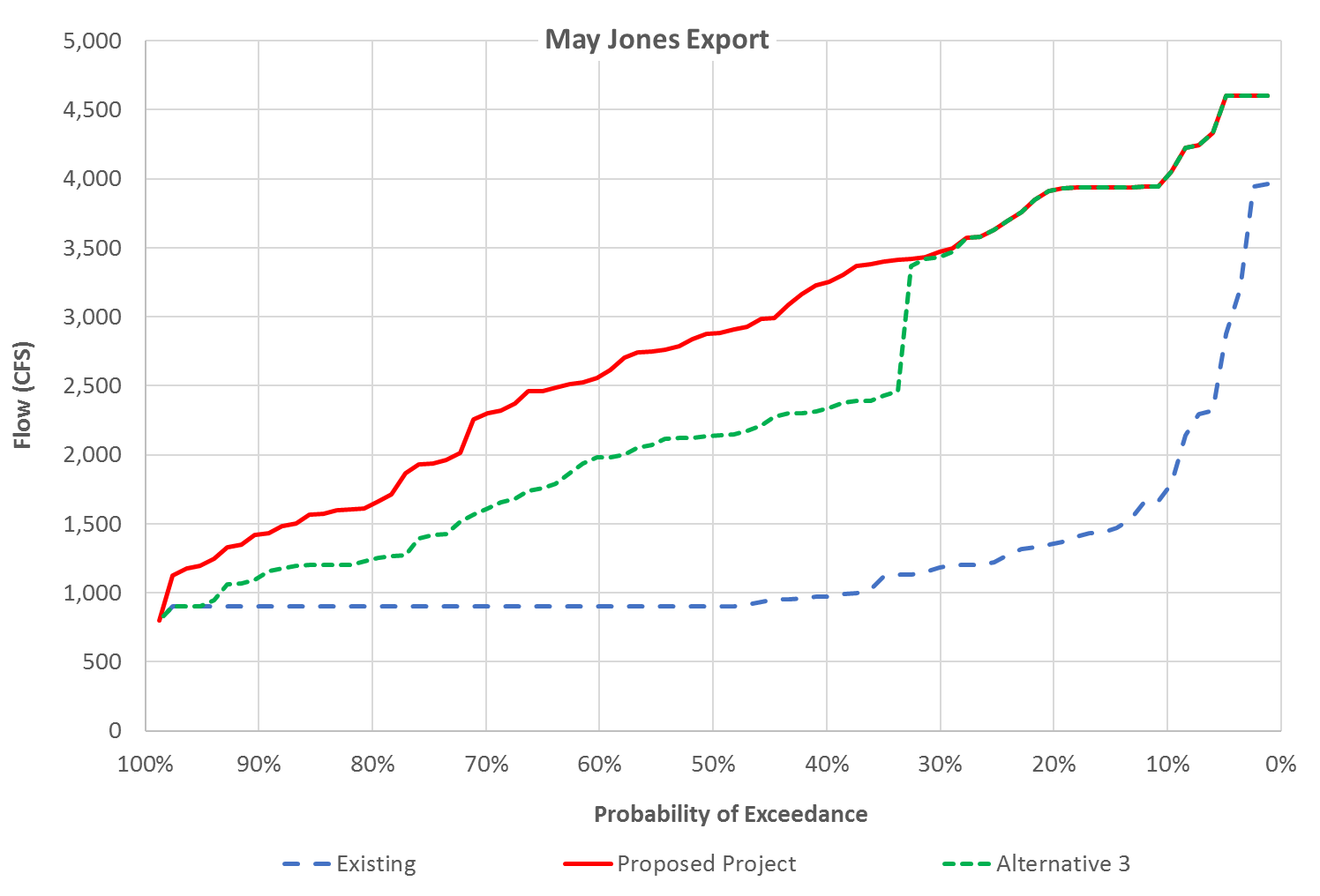 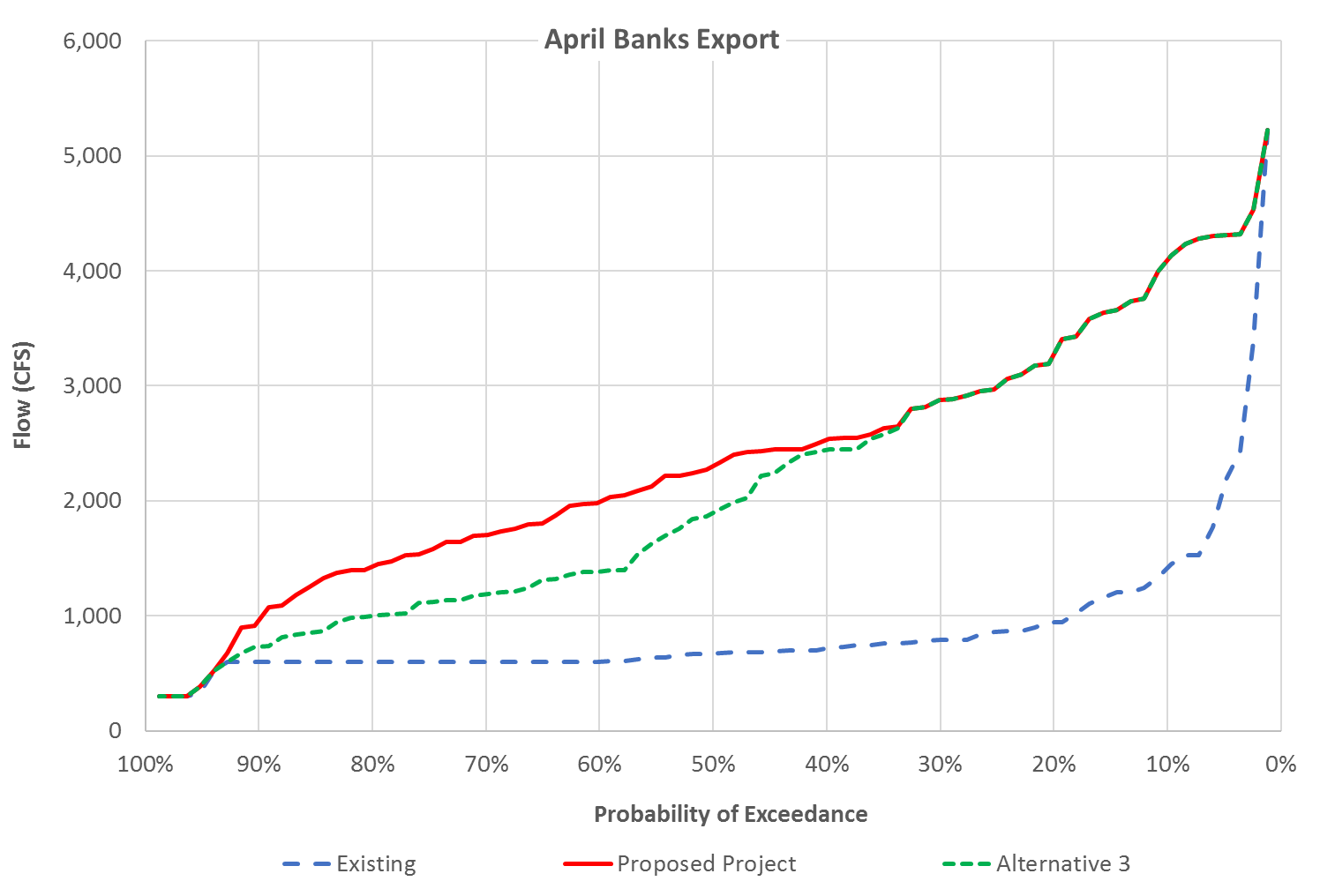 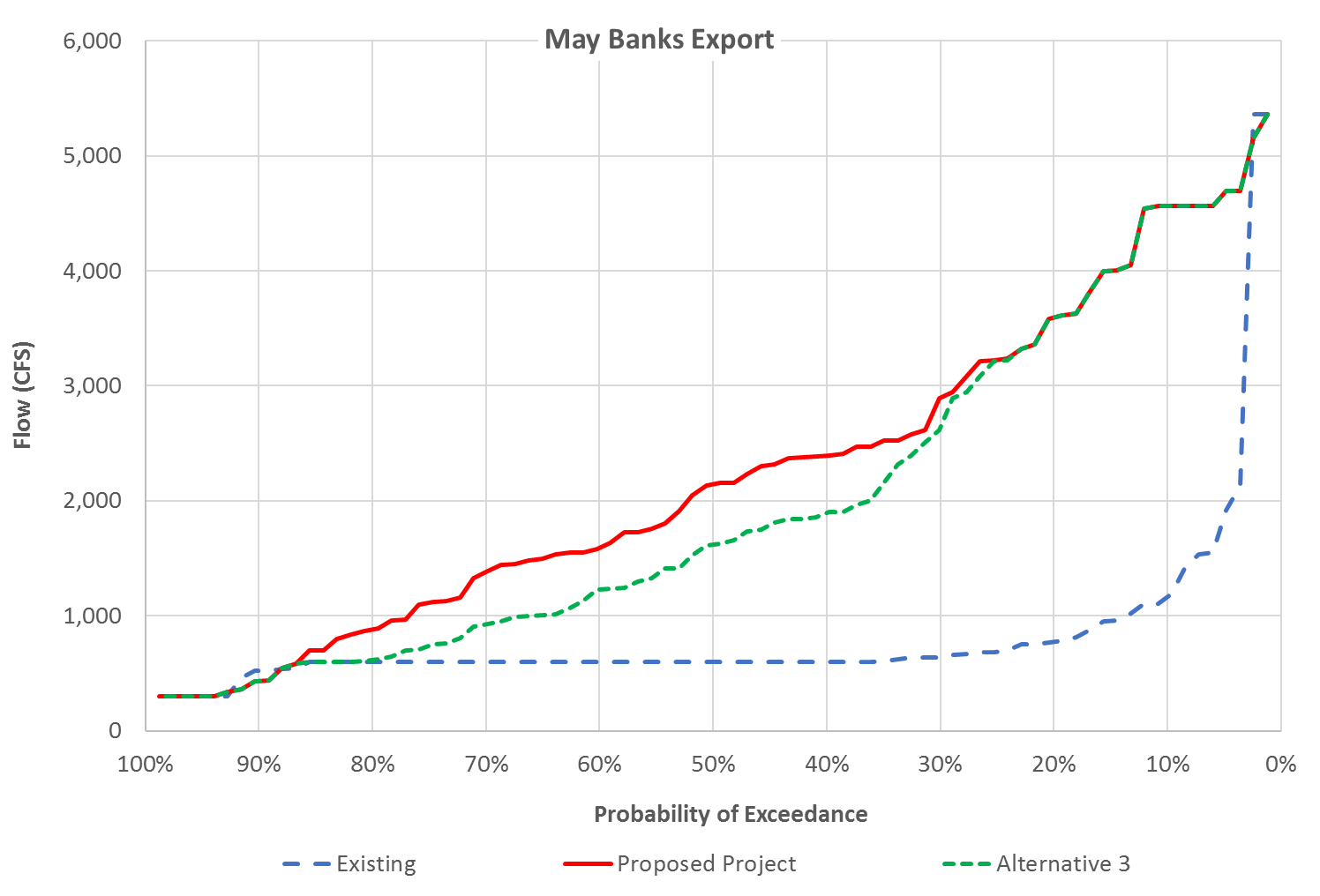 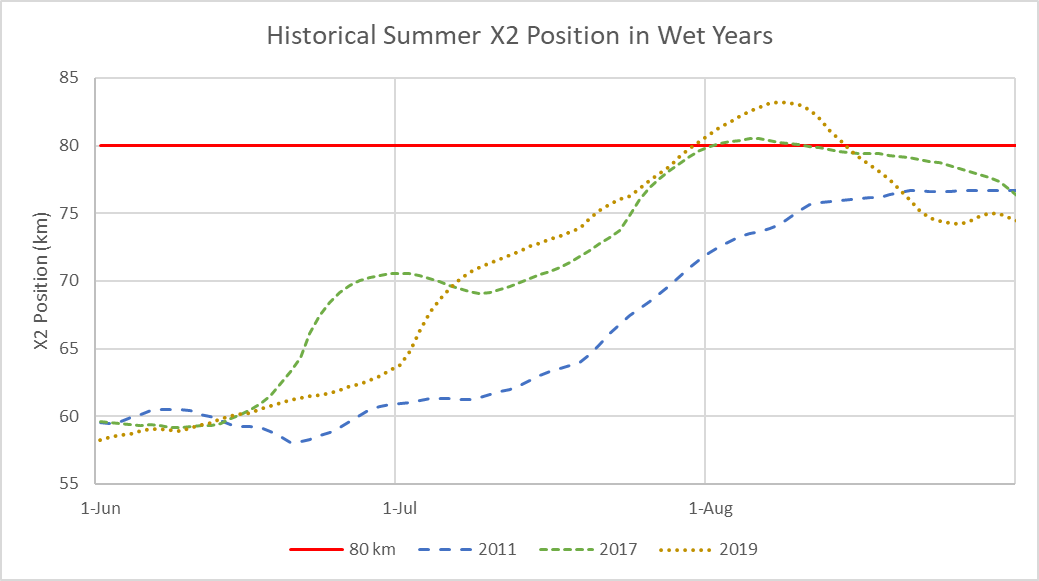 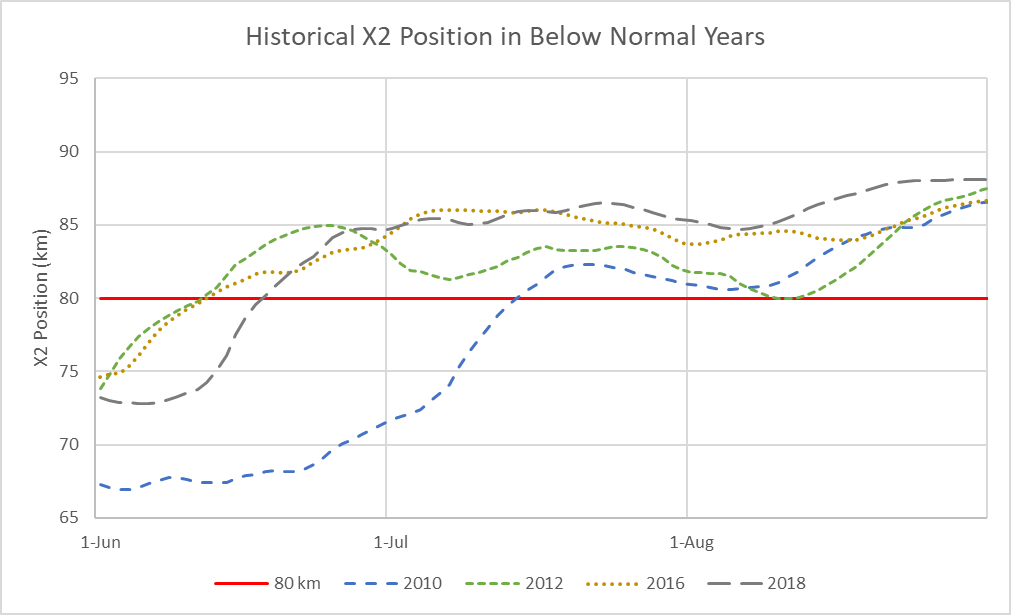 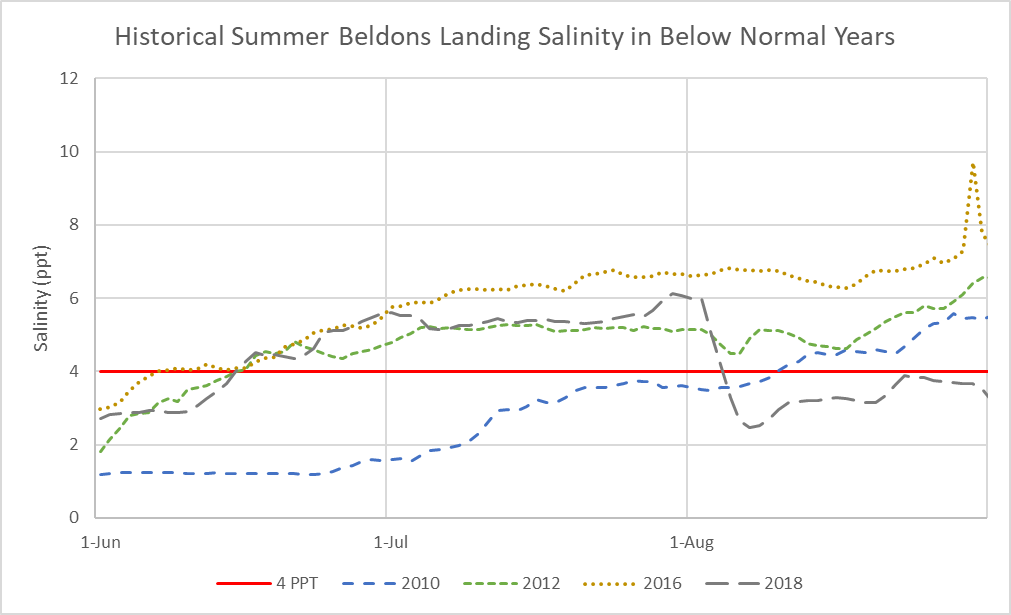 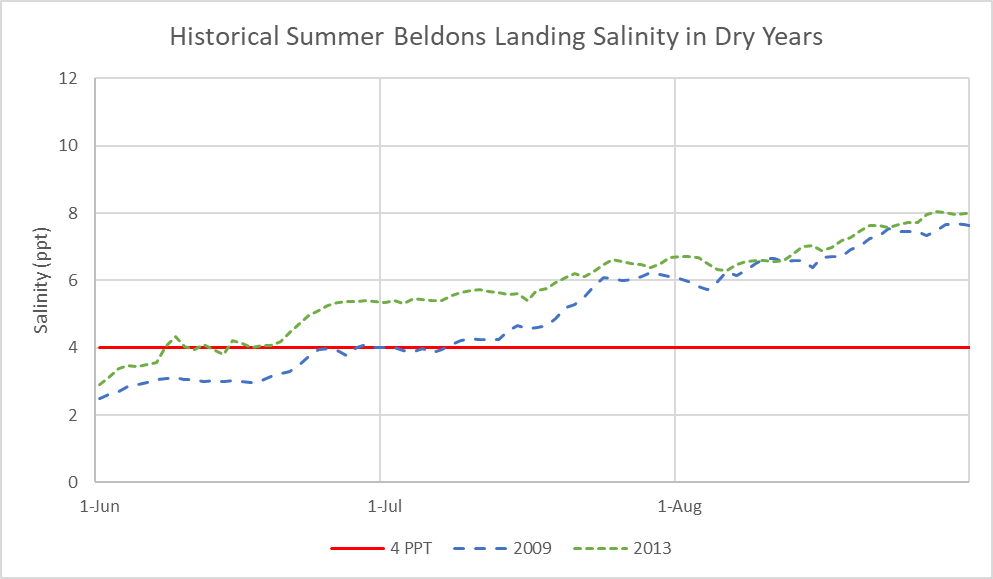 Water ConditionMonthMonthe